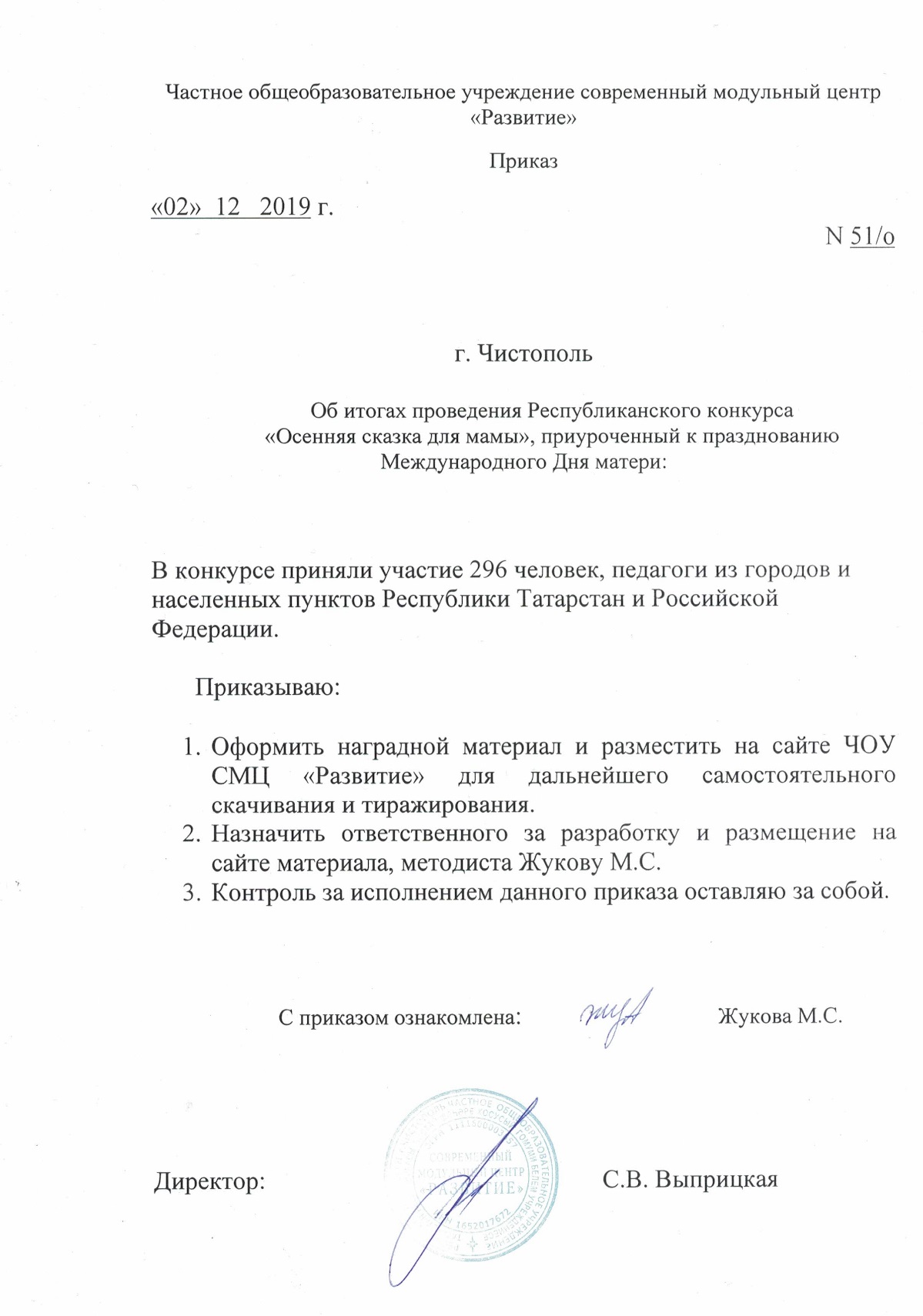  ПРОТОКОЛ Республиканского конкурса «Осенняя сказка для мамы» приуроченный к Международному Дню матери№№ФИО участникаДолжность Название работыОбразовательное учреждение, ГородРуководительМЕСТОНоминация «Авторское стихотворение посвященное маме»Номинация «Авторское стихотворение посвященное маме»Номинация «Авторское стихотворение посвященное маме»Номинация «Авторское стихотворение посвященное маме»Номинация «Авторское стихотворение посвященное маме»Номинация «Авторское стихотворение посвященное маме»Номинация «Авторское стихотворение посвященное маме»Номинация «Авторское стихотворение посвященное маме»1Юсупова КаринаЮсупова КаринаСтихотворение “Минем әнием”МБОУ “СОШ №39”Хантимирова Миляуша Фаритовна,учитель татарского языка и литературы1 МЕСТО2Марценюк Ольга СергеевнаМарценюк Ольга Сергеевнаучитель русского языка и литературы«Мама… Как много в этом слове…»МБОУ «Лицей № 5», Вахитовский район, г. Казань2 МЕСТО3Минкина Анна АнатольевнаМинкина Анна АнатольевнаВоспитатаель“Әниемнең җылы куллары” “Мамины теплые руки”МБДОУ «Бахтинский детский сад»2 МЕСТО4СахбутдиновМурат МаратовичСахбутдиновМурат Маратович7 летСтихотворении «Әнием”, “Минем әни”Муниципальное бюджетное общеобразовательное учреждение « Гимназия №2»имени Баки Урманче Нижнекамского муниципального района Республики Татарстан.Сергеева Гульназ Сунгатулловна1 МЕСТО5Сахбутдинова Фидания АльфатовнаСахбутдинова Фидания Альфатовнавоспитатель по обучению татарскому и русскому языкам«Әниләр бәйрәме”МАДОУ «Детский сад присмотра и оздоровления для детей с урологическими заболеваниями №64» НМР РТСахбутдинова Фидания Альфатовна2 МЕСТО6Иглепова Виктория НиколаевнаИглепова Виктория Николаевна8 лет«О маме»МБОУ «Абдинская ООШ» Тюлячинский район РТСеменова Миндиля Рафхатовна Учитель начальных классов2 МЕСТО7Лимаренко Руслан АлександровичЛимаренко Руслан Александрович3 года«Мамочка»МАДОУ «Центр развития ребенка - детский сад №92 «Ладушки» Нижнекамского муниципального района РТУстинова Марина Никоноровна, воспитатель1 МЕСТО8Саутина Доминика ОлеговнаСаутина Доминика Олеговна10 лет«МАМА»Гимназия№ 3 Г. ЧистопольАделева А.А.3 МЕСТО9Газизова Диана РифгатовнаГазизова Диана Рифгатовна8-10 лет МБУ ДО «Станция детского и юношеского туризма и экскурсий» Нижнекамского муниципального района РТ, МБОУ «СОШ №31» с углубленным изучением отдельных предметов НМР РТГимадиева Лилия Ильсуровна, учитель начальных классов2 МЕСТО10Сафина АйсылуСафина Айсылу6 лет«Любимая мамочка»МБДОУ Ленино-Кокушкинский детский сад «Родничок» Пестречинского муниципального района РТХадиева Алсу Ильсуровна воспитатель1 МЕСТО11Курбанова АвелинаКурбанова Авелина6 лет«Мама»МБДОУ Ленино-Кокушкинский детский сад «Родничок» Пестречинского муниципального района РТХадиева Алсу Ильсуровна воспитатель2 МЕСТО12Сакаева Зарина ВасилевнаСакаева Зарина Василевна10 лет«Мама»Муниципальное бюджетное образовательное учреждение «Средняя общеобразовательная школа № 25» г.Набережные ЧелныШагимарданова Галина Михайловна, учитель начальных классов1 МЕСТО13Зиганшина Алия РустамовнаЗиганшина Алия Рустамовнавоспитатель«Все реки – матери»«Детский сад №31 г. Лениногорска» муниципального образования «Лениногорский муниципальный район» РТ1 МЕСТО14Шамсуддинова ЯсминаШамсуддинова Ясмина5 лет«Ясминина сказка»МБДОУ Ленино-Кокушкинский детский сад «Родничок»Юсупова Лилия ,воспитатель1 МЕСТО15Рындина Елизавета РомановнаРындина Елизавета Романовна6 лет«Мой мир начинается с Мамы…»муниципальное бюджетное дошкольное образовательное учреждение «Детский сад №16 г.Лениногорска» муниципального образования «Лениногорский муниципальный район» Республики ТатарстанФатхудимова Лейсан Радиковна, воспитатель2 МЕСТО16Платонов Никита АлександровичПлатонов Никита Александрович11 лет«Мамочка!»ГБОУ «Нурлатская школа-интернат для детей с ограниченными возможностями здоровья» г. НурлатСалахова Эльмира Сабирзяновна, учитель-дефектолог (олигофренопедагог)2 МЕСТО17Дуболазова Елена ЮрьевнаДуболазова Елена Юрьевнавоспитатель«Письмо маме»МАДОУ «Центр развития ребенка ДЕТСКИЙ САД № 383» Приволжского района, города Казани1 МЕСТО18Купцова Надежда ПетровнаКупцова Надежда ПетровнаУчитель начальных классов.«Милая мама»Республика Татарстан пгтАксубаево. МБОУ «Аксубаевская СОШ №2»1МЕСТО19Талипов Тимур МаратовичТалипов Тимур Маратович11 лет« Маме»МБОУ «СОШ №30» г. Набережные Челны РТТалипова Анна Александровна, учитель начальных классов2 МЕСТО20Щербин ДимаЩербин Дима5 лет«Мы с мамой»МБДОУ «детский сад №3 «Огонек» пгт Камские Поляны НМР РТЛагузина Людмила Юрьевна, воспитатель1 МЕСТО21Мухаметзянова ЛинараМухаметзянова Линара5 лет«Моей маме»МБДОУ Ленино – Кокушкинский детский сад «Родничок» Пестречинского муниципального районаХайреева Айгуль Рафхатовна1 МЕСТО22Бобин КириллБобин Кирилл5 лет«Мама»МБДОУ Ленино – Кокушкинский детский сад «Родничок» Пестречинского муниципального районаХайреева Айгуль Рафхатовна2 МЕСТО23Макрушина Ксения Николаевна  Макрушина Ксения Николаевна  4 года«Мама –это Ангел»автор(А.Тимохина под псевдонимом Алиса Голд)МАДОУ «ЦРР-детский сад №16» г. КазаньХамиева Гузель Маснавиевна Руководитель театрально-вокальной студии «Белоснежка»УЧАСТНИК24Бадретдинова Айзиля АйратовнаБадретдинова Айзиля Айратовна«Важное слово – Мама!»МБУ ДО «Станция детского и юношеского туризма и экскурсий» Нижнекамского муниципального района РТ, МБОУ «СОШ №31» с углубленным изучением отдельных предметов НМР РТГимадиева Лилия Ильсуровна, учитель начальных классов1 МЕСТО25Хусаенова АйзиляХусаенова Айзиля«Я люблю тебя, мама! Слышишь?»МБУ ДО «Новокинерский Дом детского творчества» Арского муниципального района РТХакимова Лейсан Фаилевна, педагог дополнительного образования1 МЕСТО26Вагапова Таисия ДмитриевнаВагапова Таисия Дмитриевна6 лет«Мама»МБДОУ «Детский сад №6 г.Агрыз» Агрызского муниципального района Республики ТатарстанЮтина Вера Вячеславовна3 МЕСТО27Миндубаев Фаниль ФанисовичМиндубаев Фаниль Фанисович10 лет«Минем әни»МБОУ «Мемдельская средняя общеобразовательная школа имени Хай Вахита Высокогорского муниципального района РТГарипова Ляля Ильясовна3 МЕСТО28Ихсанов Адель АлмазовичИхсанов Адель Алмазович10 лет«Әниләрнең кадерен белик»МБОУ «Мемдельская средняя общеобразовательная школа имени Хай Вахита Высокогорского муниципального района РТГарипова Ляля Ильясовна3 МЕСТО29Абрамов Дмитрий АлександровичАбрамов Дмитрий Александрович13 лет«Мамочка любимая»МБОУ «Андреевская ООШ» Нурлатский район РТАбрамова Вера Аркадьевна1 МЕСТО30Ахметшин Камиль АйдаровичАхметшин Камиль Айдарович7 лет«Стихи для мамы»МБОУ СОШ №2,г.Агрыз.РТФедянина Наталья Леонидовна,учитель2 МЕСТО31Прокофьева Анжелика ДмитриевнаПрокофьева Анжелика Дмитриевна15 лет«Мама»МБОУ "Средняя общеобразовательная школа №98 (татарско-русская)" Вахитовского района г. КазаниГалкина Людмила Деммировна, учитель русского языка и литературы1 МЕСТО32Симакова Анна АлександровнаСимакова Анна Александровна15 лет«Важные слова»МБОУ "Средняя общеобразовательная школа №98 (татарско-русская)" Вахитовского района г. КазаниГалкина Людмила Деммировна, учитель русского языка и литературы1 МЕСТО33Башарова Азалия ТагировнаБашарова Азалия Тагировна6 летстихотворениеМБДОУ Шеморданский детского сад общеразвивающего вида №3 «Салават купере»Бикмухаметова Алсу Робертовна Воспитатель2 МЕСТО34Краснов ЕвгенийКраснов Евгений6 лет«Мамина улыбка» МБДОУ детский сад № 18 «Ласточка» комбинированного вида ЕМРКомбарова Р.А. Паранина Н.И, Батова Е.А.1 МЕСТО35Бикмухаметова Диана АлмазовнаБикмухаметова Диана Алмазовна8 летСтихотворение «Поздравление для мамы!»МБОУ «Школа №65», г.КазаньХасанова Ильмира Амировна, учитель начальных классов2 МЕСТО36Игнатьева Данна ИльдаровнаИгнатьева Данна Ильдаровна8 летСтихотворение «Мамуля»МБОУ «Школа №65», г.КазаньХасанова Ильмира Амировна, учитель начальных классов3 МЕСТО37Камалова Анна МаратовнаКамалова Анна Маратовна8 летСтихотворение «Маме»МБОУ «Школа №65», г.КазаньХасанова Ильмира Амировна, учитель начальных классов1 МЕСТО38Пивоварова Ксения ОлеговнаПивоварова Ксения Олеговна7 лет«Только живи…»МБОУ «Гимназия №2», город ЕлабугаТалибуллина Гузаля Габдулахатовна - учитель начальных классов1 МЕСТО39Хакимова Аиша БахтияровнаХакимова Аиша Бахтияровна14 лет«Милая мама»Государственное бюджетное общеобразовательное учреждение «Чистопольская школа №10 для детей с ограниченными возможностями здоровья»Сабирзянова Рания Рафкатовна, учитель- дефектолог, первой квалификационной категории.3 МЕСТО40Салимова Гульнара ФаридовнаСалимова Гульнара Фаридовнавоспитатель по обучению родному языку«Әниемә теләкләр»Муниципальное бюджетное дошкольное образовательное учреждение детский сад №35“Лейсан” комбинированного вида Елабужского муниципального района1 МЕСТО41Фазлыйова Кадрия АлмазовнаФазлыйова Кадрия Алмазовнавоспитатель по обучению родному языку«Әниемә»Муниципальное бюджетное дошкольное образовательное учреждение детский сад №35“Лейсан” комбинированного вида Елабужского муниципального района1 МЕСТО42Асылгараева Рания РамилевнаАсылгараева Рания Рамилевна3 года«Әниемә теләкләр»Муниципальное бюджетное дошкольное образовательное учреждение детский сад №35“Лейсан” комбинированного вида Елабужского  муниципального районаСалимова Гульнара Фаридовна, Фазлыйова Кадрия Алмазовна воспитатеsalgulfar@mail.ru fazlyyova@mail.ru Фазлыйова Кадрия Алмазовна,1 МЕСТО43Арсланова Ясмина МаратовнаАрсланова Ясмина Маратовна13 летСтихотворение «МАМА»МБОУ «СОШ № 98 (татарско-русская) Вахитовского района г.КазаниАдылова Дильбар Абриковна , учитель русского языка и литературы1 МЕСТО44Дебердиева Азалия РуслановнаДебердиева Азалия Руслановна12 летСтихотворение «Нужна»МБОУ «СОШ № 98 (татарско-русская) Вахитовского района г.КазаниАдылова Дильбар Абриковна , учитель русского языка и литературы2 МЕСТО45Григорьева Кира АртемовнаГригорьева Кира Артемовна12 лет«Посвящается всем мамам»МАОУ «Основная общеобразовательная школа №30» Ново-Савиновского района г.КазаниЯфасова Миляуша Хасановна, учитель1 МЕСТО46Герасимова Милана ИвановнаГерасимова Милана Ивановна11 лет«Маме»Муниципальное автономное общеобразовательное учреждение города Набережные Челны РТ «Лицей №78 им. А.С.Пушкина»Хисматова Гузелия Равилевна, учитель родного языка и литературы1 МЕСТО47Харисова Ильвина ИльясовнаХарисова Ильвина Ильясовна7 лет« Милая МАМА моя»МБОУ Гимназия №179 – центр образования Ново-Савиновского района г. КазаниПашина Наталья Александровна учитель начальных классов1 МЕСТО48Шабалин Владислав ВитальевичШабалин Владислав Витальевич8 летСтихотворение «Мамочка»МБОУ СОШ №8Носова Ирина Владимировна1 МЕСТО49Бадрутдинова Айзира АйнуровнаБадрутдинова Айзира Айнуровна5 лет«Әнием»МБДОУ № 6 «Колосок» ЕМР РТБадрутдинова Эльзира Фаргатовна, Воспитатель (по обучению родному языку)3 МЕСТО50Даутова Рузана ИльдаровнаДаутова Рузана Ильдаровна4года«Язгы кояш балкып чыккан кебек»Россия, Республика Татарстан, Агрызский район, город Агрыз, МБДОУ «Детский сад №6 г. Агрыз»Таюшева Лилия Ильгизаровна, Воспитатель Башарова Светлана Явдатовна, Воспитатель2 МЕСТО51Гайнуллина Лейсан ИвановнаГайнуллина Лейсан Ивановнавоспитатель«Мамино…»МБДОУ «Детский сад № 19» ЧМР РТ Чистополь2 МЕСТО52Добрин Егор АлександровичДобрин Егор Александрович9 лет« Мама, мама…»МБОУ «Средняя общеобразовательная татарско-русская Школа №65 с углубленным изучением отдельных Предметов» Московского района города КазаниСамаркина Надежда Владимировна, классный руководитель1 МЕСТО53Родионова Ксения МихайловнаРодионова Ксения Михайловна14 лет«Мама – птица»МБОУ «Киртелинская средняя общеобразовательная школа» Тетюшского муниципального района Республики ТатарстанСамсонова Лидия Николаевна1 МЕСТО54Шалина Мария Сергеев наШалина Мария Сергеев на7 лет«Мама – ангел мой»МБОУ «Гимназия №2», город ЕлабугаТалибуллина Гузаля Габдулахатовна - учитель начальных классов3 МЕСТО55Сафиуллина Ильсияр АльбертовнаСафиуллина Ильсияр Альбертовна12 лет«Люблю я маму свою…»ГАОУ «Гуманитарная гимназия-интернат для одаренных детей»Шакирзянова Гульназ Темерзадаевна, педагог-психолог2 МЕСТО56Сагирова Айзиля ГабдулбаровнаСагирова Айзиля Габдулбаровнавоспитатель«Мамы»МБДОУ «Детский сад № 12 «Буратино» общеразвивающего вида» г. Нурлат Республики Татарстан/Татарстан1 МЕСТО57Алексеев Егор АлексеевичАлексеев Егор Алексеевич4 года"Мама всегда рядом"МБДОУ " Детский сад №16" города Нижнекамска РТМорозова Марина Николаевнавоспитатель2 МЕСТОНоминация «Поздравительная открытка для мамы»Номинация «Поздравительная открытка для мамы»Номинация «Поздравительная открытка для мамы»Номинация «Поздравительная открытка для мамы»Номинация «Поздравительная открытка для мамы»Номинация «Поздравительная открытка для мамы»Номинация «Поздравительная открытка для мамы»Номинация «Поздравительная открытка для мамы»58Трофимова Ульяна АндреевнаТрофимова Ульяна Андреевна«Осеннее чудо»МБДОУ «Детский сад комбинированного вида №53», г. НижнекамскСулейманова Ляля Киямовна, воспитательУЧАСТНИК59Творческий коллектив 4В классаТворческий коллектив 4В класса«Поздравительная открытка для мам 4В класса»МБОУ «СОШ № 184 им. М.И. Махмутова» Советского района г.КазаниИбнеева Альбина Марселевна, учитель начальных классов1 МЕСТО60Хабибуллина Сания РаифовнаХабибуллина Сания Раифовнавоспитатель«Волшебные бабочки»МБДОУ «Детский сад №7 «Колокольчик» г.КукморУЧАСТНИК61Дети школы развития «Умка», коллективная работа детей 5-6 летДети школы развития «Умка», коллективная работа детей 5-6 летМБУ ДО «Центр внешкольной работы»Авиастроительного района г.КазаниКуличкова Ксения Александровна1 МЕСТО62Закирова Залия ИльнаровнаЗакирова Залия Ильнаровна6 лет«Мама, мама -мое сердце…»Тукаевский район с.Старый дрюш МБДОУ –Детский сад «Экият»Фаррахова Гульназ Ханифовна2 МЕСТО63Губайдуллина Диана ИльдаровнаГубайдуллина Диана Ильдаровна8 лет«Букет для мамы»МБОУ «СОШ№39» Г.Набережные ЧелныШамсуллина Г.Р.УЧАСТНИК64Юнусов Ильяс ИльдусовичЮнусов Ильяс Ильдусович4 года«Для любимой мамочки самое лучшее»МБДОУ «Детский сад №8» , г. НижнекамскХатипова Алсу Рафаэлевна, воспитатель Гильмутдинова Эльвира Ивановна, воспитатель1 МЕСТО65Гилязиева Сафия БулатовнаГилязиева Сафия Булатовна5 лет«Мама- главное слово.»МБДОУ «Детский сад №85 комбинированного вида» Ново- Савиновского района г.КазаниЗиннатова Миляуша Илгизовна. Воспитатель2 МЕСТО66Ахметов Радель РамилевичАхметов Радель Рамилевич8 лет«Букет любви и нежности для наших Мам!!!»Муниципальное бюджетное общеобразовательное учреждение «Средняя общеобразовательная школа №10» Елабужского муниципального района Республики ТатарстанИсмагилова Лейсан Кадировна,учитель начальных классов3 МЕСТО67Афанасьева Танзиля НаиловнаАфанасьева Танзиля НаиловнаПреподаватель английского языка, педагог-психолог« С днем Матери»РТ, Верхнеуслонский район, с.Набережные Моркваши, Набережно-Морквашская СОШСаттаров Радик Рифкатович2 МЕСТО68Закирова София АйнуровнаЗакирова София Айнуровна4 года«Сердечко для мамы»МБДОУ Высокогорский детский сад «Подсолнушек»3 МЕСТО69Мухарлямова Риана ТимуровнаМухарлямова Риана Тимуровна4 года«Мама – солнышко моё»»МБДОУ Высокогорский детский сад «Подсолнушек»3 МЕСТО70Гарифуллин Рушан ФаридовичГарифуллин Рушан Фаридович5 летМБДОУ Высокогорский детский сад «Подсолнушек»  Республика Татарстан село Высокая ГораГарифуллина Алсу Римовна1 МЕСТО71Иванова Ксения ЕвгеньевнаИванова Ксения Евгеньевна6 лет«Сердечко для мамы»МАДОУ «Детский сад № 2 комбинированного вида с татарским языком воспитания и обучения Кировского района г.Казани»Ходярева Оксана ВладимировнаУЧАСТНИК72Салимов Юсуф Фарито вичСалимов Юсуф Фарито вич7 лет“Корзина для мамочки”Г.Казань МБДОУ №83Красильникова Татьяна Владимировна ВоспитательУЧАСТНИК73Хуснутдинова Камилла РустемовнаХуснутдинова Камилла Рустемовна4 года«Мамочке-Букет»Г.Казань МБДОУ №83Хаертдинова Динара Ильдаровна Воспитатель3 МЕСТО74Гафаров Карим Айрато вичГафаров Карим Айрато вич4 года“Открытка для мамы”Г.Казань МБДОУ №83Логинова Ия Андреевна Воспитатель2 МЕСТО75Ипатьев Евгений СергеевичИпатьев Евгений Сергеевич4 года“Мами-но настроение”Г.Казань МБДОУ №83Сафиуллина Лейля Равилевна Воспитатель1 МЕСТО76Борцова Милана ФаритовнаБорцова Милана Фаритовна7 лет«Моей маме»ГБОУ «Татарско Елтанская школа-интернат для детей с ОВЗ», Чистопольский район, РТГалиуллина Фания Диннуровна, учитель-дефектологУЧАСТНИК77«Творческий коллектив» группа № 5«Творческий коллектив» группа № 56-7 лет«Любимым мамам посвещается!»МБДОУ "Детский сад общеразвивающего вида №4 "Солнышко" Зеленодольского муниципального района РТ"Воспитатель: Грачева К.А. Востатель: Шмелева А.Г.1 МЕСТО78Климова Валерия ВячеславовнаКлимова Валерия Вячеславовна5 лет«Моя мамочка - яркая звезда»МБДОУ «Детский сад общеразвивающего вида №47» г.НижнекамскМуртазина Айназ Рафисовна1 МЕСТО79Лагутенко Владислав АлександровичЛагутенко Владислав Александрович10 лет«Под одним зонтом»МБОУ Средняя школа № 25, г. Набережные ЧелныШагимарданова Галина Михайловна, преподаватель начальных классов2 МЕСТО80Миникаева Алиса ИльдусовнаМиникаева Алиса Ильдусовна6 лет«За всё тебя благодарю»Муниципальное бюджетное дошкольное образовательное учреждение «Детский сад №6 «Солнышко» г. Нурлат Республики ТатарстанМуртазина Чулпан Аваровна, Учитель - логопед3 МЕСТО81Галимова КаринаГалимова Карина6-7 лет«Мамочке»МБДОУ «Детский сад № 23общеразвивающего вида «Сказка»  г.ЧистопольКоролева Ольга Анатольевна Воспитатель высшей квалификационной категории1 МЕСТО82Рамазанова РалинаРамазанова Ралина4 года«Цветы для мамы»МБДОУ №47, г. НижнекамскРамазанова Венера Раиловна, воспитатель3 МЕСТО83Андреева ЭльвинаАндреева Эльвина6 лет«Цветы для мамы»МБДОУ №47, г. НижнекамскСафина Раиля Халитовна, воспитательУЧАСТНИК84Галимуллина РианаГалимуллина Риана5 лет«Мамочке в подарок!»МАДОУ № 60 «Иволга» г. Набережные Челны РТГалимова Розалия Хайранасовна, воспитатель2 МЕСТО85Григорьева Христина АлександровнаГригорьева Христина Александровна6 лет«Цветы для мамы»МБУ ДО «Центр внешкольной работы г.Буинска РТ», г.БуинскХамиева Алсу Искандаровна Педагог ДО, методист3 МЕСТО86Матросова Карина АльбертовнаМатросова Карина Альбертовна17 летПортрет «Любимой мамы»ГАПОУ Международный колледж сервисаЧернова Гульназ Габделхаевна преподаватель3 МЕСТО87Сафин Карим ИльсуровичСафин Карим Ильсурович9 лет«Самой нежной и любимой»МАОУ «СОШ №34 с УИОП»  г. Набережные ЧелныГильмутдинова Ляйсира Рамилевна, учитель начальных классовУЧАСТНИК88Камалиев Тимур ДаниловичКамалиев Тимур Данилович6 лет«Пусть всегда будет, Мама!»МБДОУ-детский сад «Гульчачак» Тукаевского муниципального района Республики ТатарстанВоспитатель Ситдикова Гульчачак Раифовна2 МЕСТО89Зарипова Тансылу ВасиловнаЗарипова Тансылу Василовна6 лет«Букет для мамы»Муниципальное бюджетное дошкольное образовательное учреждение -детский сад «Салават купере» Тукаевского муниципального района Республики ТатарстанВоспитатель Сайфуллина Лейсан Марселевна3 МЕСТО90Киршина Надежда ПавловнаКиршина Надежда Павловнавоспитатель«Самой любимой и неповторимой мамочке»МАДОУ №45, г. НижнекамскАнтонова Н.Ю., заведующий1 МЕСТО91Ганихина Светлана СергеевнаГанихина Светлана Сергеевнавоспитатель«Самой любимой и неповторимой мамочке»МАДОУ №45, г. НижнекамскАнтонова Н.Ю., заведующий1 МЕСТО92Ефимова Екатерина ЯковлевнаЕфимова Екатерина Яковлевнавоспитатель«Самой любимой и неповторимой мамочке»МАДОУ №45, г. НижнекамскАнтонова Н.Ю., заведующий1 МЕСТО93Сапарова СелинСапарова Селин4 года« Любимым мамам посвещается!»Муниципальное бюджетное дошкольное образовательное учреждение "Детский сад общеразвивающего вида №4 "Солнышко" Зеленодольского муниципального района РТ"Воспитатель: Осипова Ольга Леонидовна2 МЕСТО94Михайлов Мирон КирилловичМихайлов Мирон Кириллович4 года«Подарок для мамы»Муниципальное бюджетное дошкольное образовательное учреждение «Детский сад общеразвивающего вида №5 «Зоренька» Мензелинского муниципального района Республики ТатарстанЧекардова Анастасия Владимировна3 МЕСТО95Байрамова Ралина ФанилевнаБайрамова Ралина Фанилевна5 лет«Для самой нежной»«Центр внешкольной работы» Московского района города КазаниНурмухаметова Мадина Хасановна, педагог дополнительного образованияУЧАСТНИК96Валиуллина Рузиля РамилевнаВалиуллина Рузиля Рамилевна7 лет«Цветы мамочке»МБУ ДО «Новокинерский Дом детского творчества» Арского муниципального района РТЗагидуллина Гульуся Валиахметовна, педагог дополнительного образования3 МЕСТО97Газиев ДанирФанисовичГазиев ДанирФанисович6 лет«Осеняя сказка» для мамы».МБДОУ»Детский сад №54 «Звездочка» с.Осиново Зеленодольского муниципального района Республики ТатарстанСунгатуллина Юлия Варисовна воспитатель1  МЕСТО98Ихсанова Диана РавилевнаИхсанова Диана Равилевна9 лет«Цветы для мамы»МБОУ СОШ №8, г. НижнекамскЯковлева Е.Н., учитель начальных классов2 МЕСТО99Бакина Ксения ВладимировнаБакина Ксения Владимировна14 лет«Любимой мамочке!»ГБОУ «Чистопольская школа № 10 для детей с ОВЗ»Прусакова М. А., учитель-дефектолог3 МЕСТО100Фатхуллин Самат МарселевичФатхуллин Самат Марселевич10 лет“Любимой мамочке”МБОУ “Татар ко-русская общеобразовательная школа 10” Приволжского района г. КазаниКлассный руководитель Исмагилова Миляуша РасыховнаУЧАСТНИК101Хазиева Алия АлмазовнаХазиева Алия Алмазовна5 лет«Цветочная поляна»Муниципальное бюджетное дошкольное образовательное учреждение «Детский сад общеразвивающего вида №39» Нижнекамского муниципального района Республики ТатарстанСулейманова Расиля Мубаракзяновна; Муллина Лилия Ивановна - воспитатели1 МЕСТО102Зиятдинов Булат МаратовичЗиятдинов Булат Маратович3 года«Цветы моей маме»МБДОУ №13, г.НижнекамскАбдулвалеева Лилия Акрямовна, воспитатель2 МЕСТО103Мугинова Альбина АйдаровнаМугинова Альбина Айдаровна6 лет«Букет для мамы»МБДОУ «Урмышлинский детский сад» мо «Лениногорский муниципальный район» РТИлалтдинова Гузалия Акрямовна, воспитатель3 МЕСТО104Фаттахов Рустам РаисовичФаттахов Рустам Раисович6 лет«Цветы для мамы»МБДОУ №13, г.НижнекамскФаттахова ГузельВакилевна, воспитатель2 МЕСТО105Миннуллина Амиля РамилевнаМиннуллина Амиля Рамилевна4 года«Любимой маме»МБДОУ «Детский сад№12 комбинированного вида» Ново-Савиновского района г. КазаниНазмеева Эльвина Равилевна3 МЕСТО106Зиганшина Зарина ХалиловнаЗиганшина Зарина Халиловна6 лет«Букет цветов»МБДОУ№8 «Тургай» НМР РТКамалова Эльвира Ринатовна, воспитатель2 МЕСТО107Белякова УльянаБелякова Ульяна5 летМБДОУ Ленино – Кокушкинский детский сад «Родничок» Пестречинского муниципального районаХайреева Айгуль Рафхатовна2 МЕСТО108Соколов Данир АлексеевичСоколов Данир Алексеевич6 лет«Очень маму я люблю»Муниципальное бюджетное дошкольное образовательное учреждение Пестречинский детский сад №2 «Айгуль» пестречинского муниципального района Республики ТатарстанЗубаерова Гульназ Вадутовна, воспитательУЧАСТНИК109Кашапова Камалия РустемовнаКашапова Камалия Рустемовна11 лет«Аромат мамочки моей»Лицей №78 имени А.С.Пушкина гор.Набережные ЧелныБикмамбетова Инна Владимировна- классный руководитель1 МЕСТО110Илямакова Азалия ВладимировнаИлямакова Азалия Владимировна11 лет«На память маме»МБУДО «ЦВР» Авиастроительного района г.КазаниПчелова Елена Сергеевна, педагогУЧАСТНИК111Фатхуллина Розалия НиязовнаФатхуллина Розалия Ниязовна10 лет«Открытка для мамы»МБОУ «Средняя общеобразова тельная школа № 8»  г. НижнекамскШайдуллина Венера Исмагиловна, учитель начальных классов3 МЕСТО112Печёнкина София РафаэлевнаПечёнкина София Рафаэлевна13 лет«Букет для мамы»МБОУ «Гимназия № 152», г.КазаньВалеева Роза Михайловна, учитель родного языка и литературыУЧАСТНИК113Шайхуллин Денис НаисовичШайхуллин Денис Наисович9 лет«Открытка-бабочка»Муниципальное бюджетное образовательное учреждение «Средняя общеобразовательная школа №25» г. Набережные ЧелныМаксутова Роза Исрафиловна, учитель начальных классов3 МЕСТО114Шайхуллина Самира НаисовнаШайхуллина Самира Наисовна7 лет«Осенний букет для мамы»Муниципальное бюджетное образовательное учреждение «Средняя общеобразовательная школа №25» г. Набережные ЧелныГареева Лилия Закировна, учитель начальных классов1 МЕСТО115Микаилова Сафия РустамовнаМикаилова Сафия Рустамовна7 лет«Лавандовый букет»Муниципальное бюджетное образовательное учреждение «Средняя общеобразовательная школа №22» г. Набережные ЧелныШайхуллина Чулпан Азатовна, учитель начальных классов2 МЕСТО116Халилова Нармин Ялчын кызыХалилова Нармин Ялчын кызы14 лет“Моя милая мама”(поздравительная открытка с Днем матери)МБОУ «Средняя общеобразовательная школа №98 (татарско-русская) " Вахитовского района г. Казани , республика ТатарстанКасимова Гульнур Наиловна, учитель татарского языка и литературы высшей квалификационной категории1 МЕСТО117Моисеенко Елизавета АндреевнаМоисеенко Елизавета Андреевна5 летВидео открытка «Я-мамин поваренок»МАДОУ «Детский сад № 311» Московского района г.Казани Республики ТатарстанТазиева Резида Фагимовна воспитатель1 МЕСТО118Губайдуллина Ясмина ДинаровнаГубайдуллина Ясмина Динаровна5 лет« Открытка»МАУДО ДДТ «Балкыш», с.Высокая ГораФатхуллина Ляйсан Ильгизаровна, пдоУЧАСТНИК119Азаматова Амина РуслановнаАзаматова Амина Руслановна5 лет«Тепло любимой мамы»МАДОУ №114 «Челнинская мозаика», г.Набережные ЧелныЗиганшина Регина Владимировна, воспитательУЧАСТНИК120Проходская Валерия ВладимировнаПроходская Валерия Владимировна6 лет«Мамочке»МБОУ СОШ №2,г.Агрыз.РТФедянина Наталья Леонидовна,учительУЧАСТНИК121Валиева Алия АйнуровнаВалиева Алия Айнуровна7 лет«В лесу»МБОУ СОШ №2,г.Агрыз.РТФедянина Наталья Леонидовна,учительУЧАСТНИК122Сычугова Виктория ЕвгеньевнаСычугова Виктория Евгеньевна7 лет«Любимой маме»МБОУ СОШ №2,г.Агрыз.РТФедянина Наталья Леонидовна,учительУЧАСТНИК123Гиззатуллины Даяна и Рената ( двойняшки)Гиззатуллины Даяна и Рената ( двойняшки)10 лет«Посвящаем маме»МБОУ «Средняя общеобразовательная школа №22 с углубленным изучением отдельных предметов - Центр образования» Советского района г. КазаниМухамметова Нина Егоровна – учитель начальных классов: Шакурова Гульназ Асхатовна – учитель начальных классов2 МЕСТО124Гарифуллина Венера НиколаевнаГарифуллина Венера НиколаевнаМузыкальный руководитель«Видео поздравление»МБДОУ «Шеморданский детский сад общеразвивающего вида №3 Салават Купере» с. Шамордан2 МЕСТО125Добров Артемий АртемовичДобров Артемий Артемович3 года«Открытка для люби-мой мамочки»МБДОУ Детский сад №32 «Садко»Сибгатуллина Галина Михайловна, вспитатель.3 МЕСТО126Мингалиева Зухра РадиковнаМингалиева Зухра Радиковна5 лет«Все краски жизни для тебя…»МБДОУ «Детский сад №17 «Шатлык» г. Нурлат Республики ТатарстанСиразева Гульфина АнваровнаУЧАСТНИК127Алякин ИванАлякин Иван3 года«Павлин»МБДОУ №24 «Буратино» г. Набережные ЧелныВасенкова Светлана Петровна, воспитательУЧАСТНИК128Нафикова ЯсминаНафикова Ясмина3 года«Сюрприз»МБДОУ №24 «Буратино» г. Набережные ЧелныВасенкова Светлана Петровна, воспитатель3 МЕСТО129Группа №11 “Родничок"Группа №11 “Родничок"3 года“Наши маленькие следы –надежда на счастливое будущее”ЗМР РТ МБДОУ №54 “Звездочка” село ОсиновоТухбиева Лилия Рустямовна воспитательУЧАСТНИК130Латыпова Ильвина АлмазовнаЛатыпова Ильвина Алмазовна4 года«Подарок маме»МБДОУ Высокогорский детский сад «Подсолнушек» Высокогорского муниципального района РТАхметова Гузалия ИлгизовнаУЧАСТНИК131Кутузов Максим ВадимовичКутузов Максим Вадимович8 лет«Осенняя сказка для мамы»МОУ «Средняя общеобразовательная школа №25»Суркова Рузалия РафиковнаУЧАСТНИК132Халиуллина Божена ЭдуардовнаХалиуллина Божена Эдуардовна8 лет«Букет для мамочки»Муниципальное общеобразовательное учреждение «Средняя общеобразовательная школа №25»Суркова Рузалия Рафиковна3 МЕСТО133Хамзина Амиля ФаилевнаХамзина Амиля Фаилевна5 летМБДОУ Шеморданского детского сада «Салават купере»Бикмухаметова Алсу Робертовна Воспитатель3 МЕСТО134Галиева Ландыш РафилевнаГалиева Ландыш РафилевнаВоспитатель«Осенний подарок для любимой мамы!»МАДОУ "Детский сад комбинированного вида с группами для детей с нарушениями речи №78" НМР РТ1 МЕСТО135Гарифуллина Камиля РазилевнаГарифуллина Камиля Разилевна7 лет«Мир начинается с мамы»Муниципальное бюджетное общеобразовательное учреждение «Кукморская средняя школа №3»Хафизова Минзиля Рафисовна - учитель начальных классов Галимуллина Гульшат Мустафовна - воспитатель ГПДУЧАСТНИК136Муллинова Риана АртуровнаМуллинова Риана Артуровна7 лет«Мама - моё солнышко»Муниципальное бюджетное общеобразовательное учреждение «Кукморская средняя школа №3»Хафизова Минзиля Рафисовна - учитель начальных классов Галимуллина Гульшат Мустафовна - воспитатель ГПДУЧАСТНИК137Соловов Артемий ийСоловов Артемий ий4 годаМБДОУ№16УЧАСТНИК138Антипова ЛояАнтипова Лоя9 лет«Цветы счастья»«Детский эколого-биологический центр» НМР РТ, г. НижнекамскГришина Ольга Игоревна, ПДО3 МЕСТО139Глухов Егор НиколаевичГлухов Егор Николаевич9 лет« Любимой маме»МАОУ «СОШ №34 с УИОП»  г. Набережные ЧелныГильмутдинова Ляйсира Рамилевна, учитель начальных классовУЧАСТНИК140Гурков ДмитрийГурков Дмитрий10 лет«Любимой мамочке!»МБОУ «Татарско-Елтанская школа-интернат для детей с ограниченными возможностями здоровья»Валиева Г.А.,воспитательУЧАСТНИК141Александрова Юлия ПавловнаАлександрова Юлия Павловна12 лет«Цветы для мамы»МБОУ «Кубасская ООШ»Сибгатуллина Ирина Петровна, учитель ИЗО и технологииУЧАСТНИК142Гайбулллаева ЭмилияГайбулллаева Эмилия5 лет«Маме с любовью»Муниципальное бюджетное дошкольное образовательное учреждение «Центр развития ребенка – детский сад № 95 «МЫ» НМР РТ Город НижнекамскСаматова Лейла Шамиловна, воспитатель1 МЕСТО143Гайбулллаева РинаГайбулллаева Рина4 года«Мама, я люблю тебя»Муниципальное бюджетное дошкольное образовательное учреждение «Центр развития ребенка – детский сад № 95 «МЫ» НМР РТ Город НижнекамскСаматова Лейла Шамиловна, воспитатель3 МЕСТО144Юлдашев НариманЮлдашев Нариман11 лет«Милой маме»МБО ДО «ЦДТ «Развитие» п.г.т.Актюбинский Азнакаевского муниципального района РТШарипова Гульназ Шакирзяновна1 МЕСТО145Юлдашева ГузельЮлдашева Гузель8 лет«Сладкая открытка»МБО ДО «ЦДТ «Развитие» п.г.т.Актюбинский Азнакаевского муниципального района РТШарипова Гульназ Шакирзяновна3 МЕСТО146Пивоварова Ксения ОлеговнаПивоварова Ксения Олеговна7 лет«Люби мой маме!»МБОУ «Гимназия №2», город ЕлабугаТалибуллина Гузаля Габдулахатовна - учитель начальных классов1 МЕСТО147Ахметгараев Раиль ИльшатовичАхметгараев Раиль Ильшатович5 летМБДОУ Детский сад «Аккош» села Тумутук Азнакаевского муниципального района РТАхметгараева Айсылу Шафагатовна , воспитательУЧАСТНИК148Стрижова Софья СергеевнаСтрижова Софья Сергеевна3 года«Букет цветов для мамочки»МБДОУ "Детский сад комбинированного вида № 75 "Гвоздичка"Силуянова Алла Валентиновна, воспитатель3 МЕСТО149Хуснуллин СамирХуснуллин Самир5 лет«Сердце для мамы»МБДОУ «Центр развития ребенка – детский сад № 95 «МЫ» НМР РТ Город НижнекамскНабиева Ильмира Дамировна, воспитатель2 МЕСТО150Аскарова Нурсина НурсиловнаАскарова Нурсина Нурсиловна7 лет«Спасибо, Мама!»МБОУ «Гимназия № 1 имени Ч.Т.Айтматова п.г.т. Кукмор»Саматова Зульфия Наиловна, воспитатель ГПД3 МЕСТО151Ишмухаметов Муса ДинаровичИшмухаметов Муса Динарович9 лет« Для любимой мамы»МБОУ «СОШ №20», г.Набережные ЧелныМухаметова Э.В., учитель начальных классовУЧАСТНИК152Сагитов Замир МаратовичСагитов Замир Маратович3года«Мама моя»МБДОУ- д/с «Зилэйлук» Тукаевского муниципального района РТГатауллина Рузалия Гаптрахмановна- воспитатель2 МЕСТО153Гизатуллина Амина ИльназовнаГизатуллина Амина Ильназовна5 лет«Маме»МБДОУ- д/с «Зилэйлук» Тукаевского муниципального района РТГатауллина Рузалия Гаптрахмановна- воспитатель3 МЕСТО154Боровикин МатвейБоровикин Матвей12 лет«Лучшей маме»МБОУ «Татарско-Елтанская школа-интернат для детей с ограниченными возможностями здоровья»Рахматуллина Л.Р., воспитательУЧАСТНИК155Рахматуллина Л.Р.Рахматуллина Л.Р.воспитатель«Подарок маме»МБОУ «Татарско-Елтанская школа-интернат для детей с ограниченными возможностями здоровья»Рахматуллина Л.Р., воспитатель2 МЕСТО156Булатов Дамир РуслановичБулатов Дамир Русланович7 лет"Я маме своей букет подарю... "МАОУ «Гимназия №57», г. Набережные ЧелныЛогинова Елена Леонидовна, учитель начальных классовУЧАСТНИК157Кудрик София СергеевнаКудрик София Сергеевна7 лет«Любимая мамочка»МАОУ «Гимназия №57», г. Набережные ЧелныЛогинова Елена Леонидовна, учитель начальных классов3 МЕСТО158Салькина КамиллаСалькина Камилла4-5 лет«Сердечко для мамочки»МБДОУ «Детский сад№63 «Жемчужинка» Город Набережные ЧелныАбдрахманова Гульнара Сулаймановна Воспитатель высшей категории3 МЕСТО159Харисова Ильвина ИльясовнаХарисова Ильвина Ильясовна7 лет«Единственной маме на свете»МБОУ Гимназия №179 – центр образования Ново-Савиновского района г. КазаниПашина Наталья Александровна учитель начальных классов1 МЕСТО160Мухтаров Ильназ РафисовичМухтаров Ильназ Рафисович9 лет«Цветы для мамы»ГБОУ «Чистопольская школа № 10 для детей с ограниченными возможностями здоровья»Круподёрова Лариса Гумеровна, учитель - дефектологУЧАСТНИК161Саитова Ольга АлександровнаСаитова Ольга АлександровнаПедагог дополнительного образования«Любимой маме»МБОУ ДО «Дом детского творчества» г. Болгар Спасский район3 МЕСТО162Лукашина АннаЛукашина Анна6 лет«Лучшей мамочке на свете»МБОУ ДО «Дом детского творчества» г. Болгар Спасский районСаитова Ольга Александровна педагог дополнительного образования1 МЕСТО163Зиннатов Адель ФанисовичЗиннатов Адель Фанисович3 года«Мамочке»МБДОУ № 83, г. КазаньГабсалямова Райхан Масгутовна, воспитательУЧАСТНИК164Петрова Ксения МихайловнаПетрова Ксения Михайловна7 лет« Осенняя сказка для мамы»МАОУ «Гимназия №57», г. Набережные ЧелныЛогинова Елена Леонидовна, учитель начальных классов2 МЕСТО165Шамсетдинова ДианаШамсетдинова Диана5 лет«Мамины сказки»МАДОУ «Детский сад присмотра и оздоровления для детей с аллергическими заболеваниями №77» Нижнекамского муниципального района Республики ТатарстанГарипова Рамиля Наиловна, воспитательУЧАСТНИК166Шалашин ГавриилШалашин Гавриил5 лет«Мама моя золотая!»МАДОУ «Детский сад присмотра и оздоровления для детей с аллергическими заболеваниями №77» Нижнекамского муниципального района Республики ТатарстанГарипова Рамиля Наиловна, воспитательУЧАСТНИК167Капитова ИринаКапитова Ирина4 года« Открытка для мамочки»МБДОУ детский сад №18 «Ласточка» комбинированного вида ЕМРМирошина О.П. – воспитатель3 МЕСТО168Макаева МиланаМакаева Милана6 лет«Веер для любимой мамочки»МБДОУ детский сад №18 «Ласточка» комбинированного вида ЕМРСафина Г.Т. – музыкальный руководитель Гильмутдинова М.Р. – воспитатель по обучению татарского язвка Гайнутдинова Р.С. – воспитатель Бондарева Ю.М. – воспитательУЧАСТНИК169Таюшева Лилия Ильгизаровна, Воспитатель Башарова Светлана Явдатовна, ВоспитательТаюшева Лилия Ильгизаровна, Воспитатель Башарова Светлана Явдатовна, Воспитатель10 лет“Мамина радость”МБОУ «Гимназия имени М.М.Вахитова города Буинска РТ»Шакирова Резеда Растамовна, учительУЧАСТНИК170Шульдяков Федор АнатольевичШульдяков Федор Анатольевич6 лет«Букет для мамы»МБУДО «Центр внешкольной работы» Московского района города КазаниНурмухаметова Мадина Хасановна, педагог дополнительного образования2 МЕСТО171Муллахметов Тимур МаратовичМуллахметов Тимур Маратович2 года«С Днём Мамы»Россия, Республика Татарстан, Агрызский район, город Агрыз, МБДОУ «Детский сад №6 г. Агрыз»Муллахметова Лейсан Маратовна, Воспитатель2 МЕСТО172Сулейманов Расул ИльмировичСулейманов Расул Ильмирович5 лет«Маме с любовью»МБДОУ «Детский сад №6 «Солнышко» г. Нурлат Республики ТатарстанМотыгуллина Алия Сабировна, воспитатель3 МЕСТО173Утриванова Алина АндреевнаУтриванова Алина Андреевна13 лет«Любимой маме»МБОУ «СОШ №39», г. Набережные ЧелныЗиганшина Люция Мусавировна3 МЕСТО174Галеева Тансылу ИльшатовнаГалеева Тансылу Ильшатовна10 лет«Моей прекрасной маме»МБОУ «Большешурнякская СОШ» Елабужского муниципального районаСалимов Ильгиз Халимович, учитель истории и обществознания2 МЕСТО175Соловьева Мадина АртуровнаСоловьева Мадина Артуровна11 лет«Подарок маме»МБОУ «Большешурнякская СОШ» Елабужского муниципального районаСалимова Рамзия Талгатовна учитель английского языкаУЧАСТНИК176Ульянова Ксения СергеевнаУльянова Ксения Сергеевна«Любимой маме»ГАПОУ «Нижнекамский индустриальный техникум», г. НижнекамскГАПОУ «Нижнекамский индустриальный техникум», г. НижнекамскУЧАСТНИК177Дектерева Ева ДмитриевнаДектерева Ева Дмитриевна6 лет«О мамочке» автор: Л.КасимоваМБДОУ»Детский сад общеразвивающего вида №33»ст. воспитатель Каримова А.К. воспитатель Ефремова С.Н.3 МЕСТОНоминация «Авторская сказка про маму»Номинация «Авторская сказка про маму»Номинация «Авторская сказка про маму»Номинация «Авторская сказка про маму»Номинация «Авторская сказка про маму»Номинация «Авторская сказка про маму»Номинация «Авторская сказка про маму»Номинация «Авторская сказка про маму»178Вафина Лейла МансуровнаВафина Лейла Мансуровнаучитель логопед«Почему волшебная палочка не работает?»Муниципальное бюджетное дошкольное образовательное учреждение «Детский сад № 13 «Ивушка» г. Нурлат Республики Татарстан», г. Нурлат1 МЕСТО179179Яруллина Гулия ДамировнаВоспитатель«Әнием, кадерлем минем!»МБДОУ Сабинский детский сад №5 «Бэлэкэч», Республика Татарстан, Сабинский район, п.г.т. Богатые Сабы2 МЕСТО180180Газизуллин Азамат6 лет«Волшебная сказка про маму»МБДОУ Ленино-Кокушкинский детский сад «Родничок» Пестречинского муниципального района РТХадиева Алсу Ильсуровна воспитатель1 МЕСТО181181Сагитова Ильмира Ильназовна14 лет«Прости, мама»МБОУ «Средняя общеобразовательная школа №39», г.Набережные ЧелныКазанцева Анна Николаевна, классный руководитель1 МЕСТО182182Шайхулова Эльвина Руслановна14 лет« МАМА»МБОУ «Средняя общеобразовательная школа №39», г.Набережные ЧелныКазанцева Анна Николаевна, классный руководитель2 МЕСТО183183Кириченко Лера Павловна8 летСказка «Мамочка самая любимая и родная на свете»МБОУ «СОШ №10», НижнекамскНовикова Любовь Николаевнаучитель начальных классов1 МЕСТО184184Петрова Анастасия Артемовна8 лет«Сказка о маме»МБОУ «СОШ №10», НижнекамскНовикова Любовь Николаевнаучитель начальных классов2 МЕСТО185185Хисматуллин Айназ Ильдарович10 лет«Моя любимая принцесса»МБОУ Татарско-русская средняя общеобразовательная школа №10Исмагилова Миляуша Расиховна, учительница1 МЕСТО186186Минков Глеб Сергеевич10 лет«В Лесу»Муниципальное автономное общеобразовательное учреждение города Набережные Челны РТ «Лицей № 78 им. А.С.Пушкина»Хисматова Гузелия Равилевна, учитель родного языка и литературы1 МЕСТО187187Иванова Анастасия Сергеевна10 лет«Уборка в доме»Муниципальное автономное общеобразовательное учреждение города Набережные Челны РТ «Лицей № 78 им. А.С.Пушкина»Хисматова Гузелия Равилевна, учитель родного языка и литературы2 МЕСТО188188Шаехова Назиля Ирековна4 года«Мамы и злая фея»МБДОУ-детский сад «Эллуки» Тукаевского районаМиннеханова Айгуль Фаритовна, воспитатель3 МЕСТО189189Ганиева Амина Айратовна5 лет«Волшебница мама»МБДОУ-детский сад «Эллуки» Тукаевского районаАбдуллна Рузиля Мирзагитовна, воспитатель первой категории2 МЕСТО190190Шайлина Ангелина Робертовна11лет«Сказка о маме»МБОУ основная общеобразовательная школа №12 БМР РТАхметшина нурия Нурисламовна, учитель русского языка и литературы1 МЕСТО191191Герасимова Милана Ивановна11 лет«Белая птица»Муниципальное автономное общеобразовательное учреждение города Набережные Челны РТ «Лицей №78 им. А.С.Пушкина»Хисматова Гузелия Равилевна, учитель родного языка и литературы1 МЕСТО192192Шайгаллямова Ралина Рамисовна5 летМБДОУ «Детский сад комбинированного вида №30 «Улыбка» Елабужского муниципального районаТимофиева Валентина Николаевна1 МЕСТО193193Юсупова Радмила Маратовна10 лет«Мама...» МАОУ города Набережные Челны РТ «Лицей № 78 им. А.С.Пушкина»Хисматова Гузелия Равилевна, учитель родного языка и литературы1 МЕСТО194194Иванова Анастасия Сергеевна10 лет« Мама...» Муниципальное автономное общеобразовательное учреждение города Набережные Челны РТ «Лицей № 78 им. А.С.Пушкина»Хисматова Гузелия Равилевна, учитель родного языка и литературы1 МЕСТО195195Харитонова Вероника Анатольевна Ишпаева Людмила Ананьевнавоспитатель«Мама Для Солнышка»МБДОУ № 6 « Колосок» ЕМР РТ Харитонова Вероника Анатольевна (воспитатель), Ишпаева Людмила Ананьевна (воспитатель)2 МЕСТО196196Сидоров Геннадий Радикович«Иң кадерле кеше – ә әнием!»МБОУ «СОШ №1 п.г.т.Актюбинский» - «ООШ с.Алькеево, Азнакаевский районЗакирова Фарида Маратовна – учитель истории и обществознания Загитова Зинфера Ильясовна - учитель татарского языка и литературы1 МЕСТО197197Кутлыева Алина Рафаэльевна“Җирдә – иң кадерлесе Әни”МБОУ «СОШ №1 п.г.т.Актюбинский» - «ООШ с.Алькеево, Азнакаевский районЗакирова Фарида Маратовна – учитель истории и обществознания Загитова Зинфера Ильясовна - учитель татарского языка и литературы3 МЕСТО198198Салахова Лилия Ленаровна«Сөеклем, бердәнберем!»МБОУ «СОШ №1 п.г.т.Актюбинский» - «ООШ с.Алькеево, Азнакаевский районЗакирова Фарида Маратовна – учитель истории и обществознания Загитова Зинфера Ильясовна - учитель татарского языка и литературы2 МЕСТО199199Закирова Айгуль Айратовна«Әниләрнең йөзе каралмасын»МБОУ «Джалильская гимназия» Сармановский районРахимова Елена Фаритовна – учитель начального класса2 МЕСТО200200Захаров Егор Иванович6 лет«Случай с мамой»МБДОУ « Детский сад №19 с. Старые Челны Нурлатского муниципального района Республики Татарстан", Нурлатский районСиндрякова Эльвира Расияловна, воспитатель 1 МЕСТО201201Галла Яромир5 лет«Сердце мамы»МАДОУ «Детский сад общеразвивающего вида № 58» НМР РТ, город НижнекамскБородина Елена Александровна, воспитатель1 МЕСТО202202Дакус Айгуль Шамилевнавоспитатель«Совесть Ивановна»МБДОУ «Детский сад №7 «Колкольчик» г. Кумор1 МЕСТО203203Исаншина Эвелина Андреевна4 года«Сказка про капризного котенка и его маму»МАДОУ «ЦРР-детский сад № 92 «Ладушки» НМР, г. НижнекамскФатыхова Венера Васильевна, воспитатель2 МЕСТО204204Муллин Тимофей Алексеевич4 года«Цветы в вазе»МБОУ Нижнебаландинская начальная школа-детский садМуллина Ирина ГеннадьевнаВоспитатель3 МЕСТО205205Творческий коллектив4-5 летМузыкально- театральная постановка «Фруктовая корзина»МБДОУ «Детский сад №23»Макарова Н.А., музыкальный руководитель; Потасьева О.А., воспитатель1 МЕСТО206206Сабирова Зарина Рустамовна10 лет«Любимой мамочке»МБОУ «Кубасская основная общеобразовательная школа» Чистопольского муниципального района РТЗарипова Анастасия Александровна, учитель начальных классовУЧАСТНИК207207Творческий коллектив4-5 летМузыкальная композиция «Начинается игра, мы сегодня повара!»МБДОУ «Детский сад №23»Макарова Н.А., музыкальный руководитель; Потасьева О.А., воспитатель1 МЕСТО208208Юсупова Алия Айнуровна10 лет«Любимой маме!»МБУДО «Центр детского творчества «Галактика» Кукморского муниципального района Республики ТатарстанМотыгуллина Муршида Ибрагимовна, педагог2 МЕСТО209209Пильменков Платон Антонович9 лет«Самая лучшая мама»МБОУ «СОШ № 30»Латыпова Оксана Николаевна, учитель начальных классов1 МЕСТОНоминация Фотокаллаж «Я и мама»»Номинация Фотокаллаж «Я и мама»»Номинация Фотокаллаж «Я и мама»»Номинация Фотокаллаж «Я и мама»»Номинация Фотокаллаж «Я и мама»»Номинация Фотокаллаж «Я и мама»»Номинация Фотокаллаж «Я и мама»»Номинация Фотокаллаж «Я и мама»»210210Трошин Ярослав6 лет«Подарок маме»МБДОУ «Детский сад комбинированного вида 40» город НижнекамскХохлова Наталья АнатольевнаУЧАСТНИК211211Ямалиев Даниэль Булатович; Ямалиева Сафия Булатовна11 лет«Мой дом – моя Мама»МБОУ «Гимназия №2» имени Б.Урманче НМР РТ, г. НижнекамскПетрунина Назиля Расимовна, учитель начальных классов1 МЕСТО212212Творческий коллектив6-7 лет«Сюрприз для мамочек»МБДОУ №54 «Звездочка» ЗМР РТ с.Осиново1 МЕСТО213213Сибгатуллина Луиза ИрековнавоспитательПрезентация «Я и мама»МБДОУ «Детский сад №54 «Звёздочка» с. Осиново ЗМР РТРахматуллина Гульнар Табрисовна2 МЕСТО214214Сиразева Гульнур Гумеровна«Мамочка милая, мама моя»МБДОУ №54 «Звездочка» с.Осиново ЗМР РТ3 МЕСТО215215Хабирова Аделия Ильнуровна7 лет«Я и мама»МБОУ «Средняя общеобразовательная школа поселка Победа» Азнакаевского муниципального района РТСаниева Марина Владимировна, Хабирова Гульназ Анисовна, учителя начальных классов.2 МЕСТО216216Ганеев Эдгар Давидович5 лет«Я люблю тебя, мам!»МБДОУ детский сад общеразвивающего вида №12 «Солнышко». г. ЕлабугаЧерняховская Альмира Ильшатовна, воспитатель1 МЕСТО217217Фомина Елизавета Алексеевна9 лет«Я и моя мама»МБОУ «Средняя общеобразовательная школа №6» Альметьевского муниципального района РТФомина Наталья Николаевна – учитель Технологии1 МЕСТО218218Рахимова Диана3 года«Я и мама»МБДОУ «16» Г. ЛениногорскНикифорова Лилия Рафиковна «Воспитатель»3 МЕСТО219219Афанасьева Танзиля НаиловнаПреподаватель английского языка, педагог-психолог« Мама- самое красивое слово»РТ, Верхнеуслонский район, с.Набережные Моркваши, Набережно-Морквашская СОШСаттаров Радик РифкатовичУЧАСТНИК220220Гараева Самира Фанилевна9 лет «Мамочка, родная, как тебя люблю я!»МБОУ «СОШ п.Победа» Азнакаевского района РТСаниева Марина Владимировна, учитель начальных классов2 МЕСТО221221Гайнутдинова Инзиля Линаровна6 лет«Я и мама»МБДОУ Ленино-Кокушкинский детский сад «Родничок» Пестречинского муниципального района РТГайнутдинова Раиса Петровна воспитательУЧАСТНИК222222Миниярова Алена Даулетовна Буслаева Татьяна ВикторовнаВоспитатели« Мамино сердце»МБДОУ «Березка» село Кармалы НМР РТЕрмилова Л.М.3 МЕСТО223223Гайнетдинова Азалия Ильдаровна9 лет«Самая любимая»МАОУ «СОШ №34 с углубленным изучением отдельных предметов» г. Набережные ЧелныМухаметшина Рузиля Габдулхаковна2 МЕСТО224224Шаехова Назиля Ирековна4 года«Моя мама»МБДОУ-детский сад «Эллуки» Тукаевского районаШаехова Гузель Ринатовна, воспитатель1 МЕСТО225225Нефедова Александра6 лет«Я и мама»МБДОУ №17 “Лесная сказка”Исмагилова Разиля Минсалиховна воспитатель3 МЕСТО226226Ермишкина Мария9 лет«Я и Мама»ГБОУ «Татарско – Елтанская школа-интернат для детей с огра- ниченными возможностями здоровьяГалиуллина Дания Миншакировна, воспитательУЧАСТНИК227227Мамедов Рафаэль Эминович, Мамедов Рамиль Эминович«Лучшие помощни-ки»МБОУ СОШ №41 МАДОУ «Детский сад №114 «Челнин-ская мозаика»Сафина Гульшат Рифкатовна, учитель начальных классов3 МЕСТО228228Зарипова Камиля Ленаровна10 лет«Спасибо, что ты всегда рядом»МБОУ Гимназия №2 им. М. ВахитоваНафикова Ландыш Хопбуловна, учитель2 МЕСТО229229Зарипов Муса Ленарович7 лет«Мамочка, спасибо, что ты есть»МБОУ Гимназия №2 им. М. ВахитоваСагитова Аниса Амировна, учитель2 МЕСТО230230Макаров Максим4 года«Мамин помощник»МБДОУ №12 «Солнышко» г.ЕлабугаГрахова Ирина Павловна Баширова Эльвира Ильмировна Воспитатели3 МЕСТО231231Машина Цветана Александровна6 лет«Я и моя замечательная мама»МБОУ Левашевская ООШ АЛЕКСЕЕВСКОГО МУНИЦИПАЛЬНОГО РАЙОНА РТВоспитатель Ракова Н.А.2 МЕСТО232232Булатова Айсылу Фанисовна8-10 летМБУ ДО «Станция детского и юношеского туризма и экскурсий» Нижнекамского муниципального района РТ, МБОУ «СОШ №31» с углубленным изучением отдельных предметов НМР РТГимадиева Лилия Ильсуровна, учитель начальных классов3 МЕСТО233233Андронова Карина6 лет«Я и мама»МБДОУ Ленино-Кокушкинский детский сад «Родничок» Пестречинского муниципального района РТХадиева Алсу Ильсуровна воспитатель3 МЕСТО234234Хабибуллина Адэлия Фанисовна9 лет«Мамины крепкие руки»МБОУ СОШ №2 г.АгрызБлизнюкова Ирина Николаевна учитель начальных классов2 МЕСТО235235Ныфикова Азалия Фанисовна9 лет«Самая Любимая»МБОУ СОШ №2 г.АгрызБлизнюкова Ирина Николаевна учитель начальных классов3 МЕСТО236236Москвитина Зара5 лет«Мамина лапочка»МБДОУ Ленино-Кокушкинский детский сад «Родничок»Юсупова Лилия ,воспитатель3 МЕСТО237237Саляхова Амира4 года«Мама и я самые лучшие друзья!»Муниципальное бюджетное дошкольное образовательное учреждение "Детский сад общеразвивающего вида №4 "Солнышко" Зеленодольского муниципального района РТ"Воспитатель: Осипова Ольга Леонидовна3 МЕСТО238238Переведенцев Арсений4 года«Мама и я самые лучшие друзья!»Муниципальное бюджетное дошкольное образовательное учреждение "Детский сад общеразвивающего вида №4 "Солнышко" Зеленодольского муниципального района РТ"Воспитатель: Осипова Ольга Леонидовна3 МЕСТО239239Царева Кристина4 года«Любимым мамам посвещается!»Муниципальное бюджетное дошкольное образовательное учреждение "Детский сад общеразвивающего вида №4 "Солнышко" Зеленодольского муниципального района РТ"Воспитатель: Осипова Ольга Леонидовна2 МЕСТО240240Юртова Милена Владимировна13 лет«Мама – лучик солнца!»Муниципалное бюджетное образовательное учреждение «Калейкинская средняя общеобразовательная школа с углубленным изучением ряда предметов» Альметьевского муниципального района Республики ТатарстанГазизова Альфия Ильдусовна, педагог – организатор учитель биологии и технологии2 МЕСТО241241Хакимов Тимур6 лет«Мама и я лучшие друзья»Муниципальное бюджетное дошкольное образовательное учреждение "Детский сад общеразвивающего вида №4 "Солнышко" Зеленодольского муниципального района РТ"Воспитате: Павлова Е.Ю.2 МЕСТО242242Калачев Матвей6 лет«Мама и я лучшие друзья»Муниципальное бюджетное дошкольное образовательное учреждение "Детский сад общеразвивающего вида №4 "Солнышко" Зеленодольского муниципального района РТ"Воспитате: Макеева А.Д.2 МЕСТО243243Смоленцева Марина ИвановнаИнструктор по физической культуре«Мы со спортом крепко дружим»МАДОУ «Детский сад комбинированного вида с группами для детей с нарушениями речи № 41», город НижнекамскУЧАСТНИК244244Байрамова Ралина Фанилевна5 лет«Мама – солнышко моё»«Центр внешкольной работы» Московского района города КазаниНурмухаметова Мадина Хасановна, педагог дополнительного образования2 МЕСТО245245Талыбова Риана Марифатовна8 лет«Два цветочка- мамочка и дочка»МБОУ «Нижнемактаминская СОШ №2» Г. АльметьевскМульдиярова Наталья Николаевна, учитель начальных классов2 МЕСТО246246Доронина Виктория Александровна7 лет«Моя мамочка»Муниципальное бюджетное общеобразовательное учреждение «Средняя общеобразовательная школа №1» Елабужского муниципального района РТДонаурова Наталья Витальевна, учитель3 МЕСТО247247Гатиятуллина Дина Айнуровна8 лет«Ангел хранитель»МБОУ «Русско-татарская средняя общеобразовательная школа №129» Приволжского района г. КазаниВалитова Лилия Габделевна, учитель2 МЕСТО248248Шафигуллина Лейсан Равильевна«Чудесные мгновенья с мамой»МАДОУ «Центр развития ребенка- детский сад № 92» «Ладушки», НижнекамскШафигуллина Лейсан Равильевна, воспитатель1 МЕСТО249249Биктимиров Самир3 года« Я и мама»МАДОУ №114 «Челнинская моазика»Хакимуллина А.М., воспитатель Гайнутдинова Р.З., воспитатель1 МЕСТО250250Шафигуллин Ислам Ильдарович6 лет«Любимая моя»МБДОУ «Детский сад Кошкино»Ахметгалиева Сария Сабировна1 МЕСТО251251Гайфуллина Ландыш Хашимовна6 лет«Лучшая на свете»МБДОУ «Детский сад Кошкино»Сафиуллина Ильзия Нургалиевна2 МЕСТО252252Исламов Румин Динарович10 лет«За все тебя благодарю»Муниципальное бюджетное общеобразовательное учреждение «Средняя общеобразовательная школа №8 города Азнакаево» РТХикматова Рамиля Фандасовна, учитель начальных классов3 МЕСТО253253Андронов Александр4 года«Моя семья»МБДОУ Ленино – Кокушкинский детский сад «Родничок» Пестречинского муниципального районаСалахова Талия Равилевна3 МЕСТО254254Валишина Зиля Азатовна4 года«Осенняя сказка с мамой»Муниципальное бюджетное дошкольное образовательное учреждение Пестречинский детский сад №2 «Айгуль» пестречинского муниципального района Республики ТатарстанСучкова Ольга Михайловна, воспитатель1 МЕСТО255255Никифорова Виктория Викторовна9 лет«Моя любимая мамуля!»МБОУ «Гимназия №36», г.КазаньУчитель начальных классовУЧАСТНИК256256Гибадуллина Азалия5 лет«Я и мама»МАДОУ № 77 г. Нижнекамск НМР РТГерасимова Резида Габдрашитовна2 МЕСТО257257Гаянова Залина Ильясовна7 лет«Мама, Мамочка, Мамуля»Муниципальное бюджетное общеобразовательное учреждение «Средняя общеобразовательная школа №18 с углубленным изучением отдельных предметов», Набережные ЧелныХакимова Рамзия Раисовна, классный руководитель3 МЕСТО258258Самаркин Максим Владимирович7 лет«Материнское счастье»МБОУ «Андреевская ООШ» Нурлатский район РТИванова Валентина Ивановна, учитель; Самаркина Надежда Григорьевна, учитель3 МЕСТО259259Абрамов Ярослав Александрович9 лет«Я и мама»МБОУ «Андреевская ООШ» Нурлатский район РТАнтипова Надежда Александровна, учитель2 МЕСТО260260Измайлова Самира Наилевна8 лет«Мама - нежный лучик солнца»МАОУ «СОШ №17»Минигулова Ляйсан Рашидовна (Учитель начальных классов)УЧАСТНИК261261Семенова Дарья Андреевна9 лет«Я и моя любимая мама»МБОУ «Гимназия № 5 г. Буинска РТ»Яфаркина М.А. Учитель начальных классов1 МЕСТО262262Семенова Ангелина Олеговна13 лет«Поздравляем наших мам!»ГБОУ «Набережно Челнинская школа № 67 для детей с ограниченными возможностями здоровья»Бушкова Светлана Вячеславовна, воспитательУЧАСТНИК263263Башатова Анастасия Сергеевна9 лет«Моя любимая мамочка»МБОУ «Аксубаевская СОШ №2», пгт Аксубаево РТПименова Наталья Владимировна2 МЕСТО264264Кадирова Камиля Габдулбариевна11 лет«Мама, Мамочка, Ты моя жизнь»МБОУ «Юлбатская основная общеобразо- вательная школа Сабинского муниципального района Республики Татарстан», с.ЮлбатГумерова Рузия Тимерше- ховна,учи- тель начальных классов2 МЕСТО265265Соловов Артем4 года«Две половинки»МБДОУ№16Воспитатели Пищпльникова Марина Леонидовна Гатиятова Лилия АнатольевнаУЧАСТНИК266266Зайнулин Роман Ринатович14 лет«Моя дорогая, любимая мама»МБОУ « СОШ № 4» г.АльметьевскаХалимуллина Индира Фаизовна, учитель татарского языкаУЧАСТНИК267267Валиев Ильназ Айдарович6 лет«Я и мама»МАДОУ «Центр развития ребенка – детский сад №92» «Ладушки»Валиева Лилия Фаизовна, воспитатель2 МЕСТО268268Сибгатуллин Радэль Рамисович6 лет«Маму очень я люблю!»МБДОУ «Табар-Черкийский детский сад» Апастовского муниципального района РТНикитина Тамара Борисовна, воспитатель3 МЕСТО269269Троицкая Александра11 лет«Милая мамочка»МБО ДО «ЦДТ «Развитие» п.г.т.Актюбинский Азнакаевского муниципального района РТШарипова Гульназ Шакирзяновна2 МЕСТО270270Дмитриев Георгий4 годаМБДОУ Д.С №54 «Звездочка» Зеленодольский район с.Осиново ,РТвоспитатель3 МЕСТО271271Мингазова Ильсияр Ильдусовна5 лет«Моя мама-самая,самая…»МБДОУ «Казакларский детский сад «Карлыгач» Высокогорского муниципального района РТ»Ибрагимова Гульнара Рафитовна, заведующийУЧАСТНИК272272Козлова Карина Олеговна11 лет«Мамочка, с праздником!»МАОУ «Средняя общеобразовательная школа №38» г. Набережные ЧелныГараева Миляуша Мухаррамовна, учитель родного языка и литературы1 МЕСТО273273Нуриева Аделя Дамировна9 лет«Я и мама»МБОУ «СОШ №20», г.Набережные ЧелныМухаметова Э.В., учитель начальных классов2 МЕСТО274274Хазиахметова Лилия Ринатовна7 лет«Мамочка-мой ангел»МАОУ «Гимназия №57», г. Набережные ЧелныЛогинова Елена Леонидовна, учитель начальных классов3 МЕСТО275275Гиниатуллина Милена4-5 лет«Вместе с мамочкой»МБДОУ «Детский сад №63 «Жемчужинка» Город Набережные ЧелныАбдрахманова Гульнара Сулаймановна Воспитатель высшей категорииУЧАСТНИК276276Сабирова Ралия Булатовна4 года« Милой мамочке»МБДОУ № 83Абдулина Резеда Шамилевна, воспитательУЧАСТНИК277277Николаев Глеб6 лет«Моя любимая мама!»МБДОУ «Детский сад №133 комбинированного вида» Кировского района г.КазаниБатталова Лилия Рустэмовна, воспитатель1 МЕСТО278278Абдрахманова Аиша Булатовна9 лет« Моя любимая мама»МБОУ «Русско-татарская средняя общеобразовательная школа №129» Приволжского района г. КазаниФахрисламова Гельнур Минвасыловна, учитель начальных классовУЧАСТНИК279279Ибраев Карим Динарович9 лет«Лучшие друзья»МБОУ «Русско-татарская средняя общеобразовательная школа №129» Приволжского района г. КазаниФахрисламова Гельнур Минвасыловна, учитель начальных классов2 МЕСТО280280Ахметшина Камилла Радиковна9 лет«Самая дорогая, нежная, ласковая и любимая»МБОУ «Русско-татарская средняя общеобразовательная школа №129» Приволжского района г. КазаниФахрисламова Гельнур Минвасыловна, учитель начальных классов1 МЕСТО281281Уразаева Замира Ильгизовна9 лет« Ты да я, да мы с тобой»МБОУ «Русско-татарская средняя общеобразовательная школа №129» Приволжского района г. КазаниФахрисламова Гельнур Минвасыловна, учитель начальных классов3 МЕСТО282282Стаканчикова Мария Владимировна11 лет«Мама, мамочка моя»МБОУ «СОШ №13», город Набережные ЧелныГайнутдинова Р.Р., классный руководительУЧАСТНИК283283Зарипов Шамиль6 лет«Мамочка моя»МБДОУ «Детский сад присмотра и оздоровления №19»Тамчыкай» г.Азнакаево РТМухтаруллина Альфия Анфасовна, воспитатель2 МЕСТО284284Лапина Валерия Дмитриевна6 лет«Мамина, помощница»Россия, Республика Татарстан, Агрызский район, город Агрыз, МБДОУ «Детский сад №6 г. Агрыз»Таюшева Лилия Ильгизаровна, Воспитатель Башарова Светлана Явдатовна, ВоспитательУЧАСТНИК285285Гарифуллин Райхан Ильдусович11 лет« Я и мама»МБОУ «Кирельская основная общеобразовательная школа» Кирельского сельского поселения Камско-Устьинского муниципального района РТГарифуллина Гелюся Фаритовна, учитель родного языка2 МЕСТО286286Папуга Елисей Андреевич9 лет«Всегда рядом»МБУДО «дом детского и юношеского туризма и экскурсий», КазаньСофронова Алена Эдуардовна. педагогУЧАСТНИК287287Бадретдинова Сабина Маратовна6 лет«Подарок маме»МАДОУ№23 Город НижнекамскНурисламова Илюза Рафаелевна воспитатель1 МЕСТО288288Творческий коллектив15-16 лет«Любимые наши мамы»ГАПОУ “Международный колледж сервиса”, г.КазаньЗакирзянова Ландыш Миргалимовна – преподаватель татарского языка и литературы1 МЕСТО289289Яркеев Марат Алексеевич4 годаМБДОУ «Детский сад №6 г. Агрыз» Агрызского муниципального района Республики ТатарстанИзмарьева Татьяна Николаевна 2 МЕСТО290290ПаньшинаАнастасияСергеевна16 лет«Мамина нежность»Государственное автономное профессиональное образовательное учреждение «Нижнекамский индустриальный техникум».1 МЕСТО